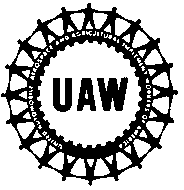 ELECTION NOTICEGMCHLOCAL 686 UAW UNIT #1Below is a list of candidates as they will appear on the ballot:SHOP CHAIRMAN     (vote for 1)							   Bob Schimschack  Brenda McCormick    Darius O. Brown   Michael W. Branch     Lonnie EverettDIST. 1 COMMITTEEPERSON			DIST. 1 ALTERNATE COMMITTEEPERSON     Jim Williams – ELECTED				Joseph G. Smith – ELECTED DIST. 2 COMMITTEEPERSON			DIST. 2 ALTERNATE COMMITTEEPERSON       Jeff Higgins – ELECTED				Dave Barnard – ELECTED DIST. 3 COMMITTEEPERSON			DIST. 3 ALTERNATE COMMITTEEPERSON									    	    (Vote for 1)       Jeff Grimes – ELECTED						    Ian Teague										C.J. Castricone										  Inell PurdueDIST. 4 COMMITTEEPERSON			DIST. 4 ALTERNATE COMMITTEEPERSON                      (Vote for 1)						     	   (Vote for 1)  	        Edward C. Schneider						    Dave Kirst      Steven (Ben) Goodrich						Nicholas JenkinsDIST. 5 COMMITTEEPERSON			DIST. 5 ALTERNATE COMMITTEEPERSON      Jayne Bil – ELECTED 					  Judy Shaddock – ELECTED DIST. 6 COMMITTEEPERSON			DIST. 6 ALTERNATE COMMITTEEPERSON                         (Vote for 1)						              (Vote for 1)Joel Croxie						      Sha-Teek R. Howze, Sr.                   Jeramy L. Huber						           Jim NeidrauerDave Daoust, Chairman Election Committee, Unit #1		